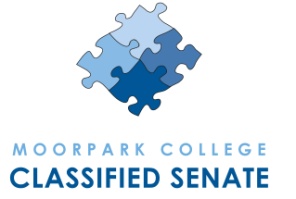 MOORPARK COLLEGE
Classified SenateThe objective of this organization shall be to address the non-bargaining concerns of the classified employees and, in the spirit of participatory governance, work with college management in the development and implementation of college goals and objectives to promote campus community involvement, personal development, and collegiality.AGENDAThursday, October 13, 2011 | 12 – 1 p.m., A-138OFFICERSNAMEATTENDSENATORSNAMEATTENDPresidentKim WattersAdministration/ Fountain HallKathy McDonald-RojasVice PresidentMaureen RauchfussLMC/ Physical ScienceElena LucinTreasurerMarcela HernandezHealth Science/Campus CenterFelicia TorresSecretaryKatharine BoydApplied Arts/ Technology/ CDCAllam ElhussiniFormer PresidentDonna SantschiRETIREDLLR/HSSMicaela Aguilar GUESTS:Gym/ M&O/ Academic CenterDiane Costabile GUESTS:Music/EATMGilbert Downs GUESTS:Performing Arts/ CommunicationsJaneene NagaokaTOPICACTIONCALL TO ORDER/INTRODUCTIONSACTION ITEMSApproval of Meeting Notes | September 15, 2011PUBLIC FORUM
A limit of five (5) minutes for each speaker will be enforced.REPORTS/ PRESENTATIONSOfficersPresidentVice PresidentTreasurerSecretarySenatorsAdministration/Fountain Hall (Kathy McDonald-Rojas)LMC/Physical Science (Elena Lucin)Health Science/Campus Center (Felicia Torres)Performing Arts/Communications (Janeene Nagaoka)Applied Arts/Technology/CDC (Allam Elhussini)LLR/HSS (Micaela Aguilar)Music/EATM (Gilbert Downs)Gym/M&O/Academic Center (Diane Costabile)Participatory RepresentativesSEIU (Felicia Torres)Co-Curricular (Allam Elhussini)Education-CAP (VACANT)Fiscal Planning (Dominga Chavez, Maureen Rauchfuss, Trisha Bergman)Safety (Diane Costabile, Allam Elhussini)DCSL (Maureen Rauchfuss)Ethics Policy (Gilbert Downs)District Consultation Council (Kim Watters)Committees/ Task ForcesAnnual Staff Holiday Luncheon Committee (Kim Watters)Sunshine Committee (Maureen Rauchfuss)Bylaws Task Force (Kim Watters)Fundraising Committee (Allam Elhussini)Scholarship Committee (Kim Watters)Website Committee (Kim Watters)NEW BUSINESSElection ResultsOfficers – 2011-13ADJOURNMENTHANDOUTSMEETING CALENDAR 11/12Thursday after the Board of Trustees Mtg., 12-1 p.m., A-138AGENDA | 10/13/2011  –  WEBPAGE, MCSHARE & DISTRIBUTED2011 | 08/11, 9/15, 10/13, 11/10, 12/15MEETING NOTES | 09/15/2011  –  WEBPAGE, MCSHARE & DISTRIBUTED2012 | 01/19, 02/16, 03/15, 04/12, 05/10, 06/21 (all 2012 dates are tentative)GOALS | 2011-12  –  WEBPAGE, MCSHARE & DISTRIBUTED